Regulamin 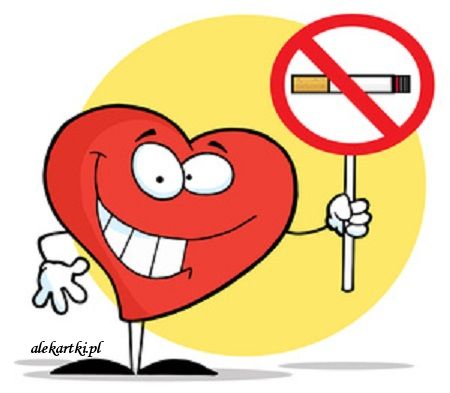 Szkolnego Konkursu Plastycznego  „Nie palę, bo…”1.Celem  Konkursu  jest kształtowanie u dzieci  postaw odpowiedzialności za własne zdrowie i uwrażliwienie dzieci na szkodliwe oddziaływanie dymu papierosowego związane z biernym paleniem.2.W konkursie mogą wziąć udział uczniowie klas I-III oraz IV-VIII SP w Galwieciach. . Konkurs jest podzielony na dwie kategorie wiekowe: kategoria I klasy I-III                                                                                        kategoria II  klasy IV-VIII3. Zakres Tematyczny:Tematyka prac   musi nawiązywać do profilaktyki antytytoniowej, ograniczania palenia tytoniu, wpływu palenia tytoniu na zdrowie.Format : A- 4Technika: dowolnaTermin: do 25 V 2021r..4. Podczas oceniania będzie brane pod uwagę:- przekaz plakatu i jego zgodność z tematyką konkursu - użycie haseł, symboli i rysunków obrazujących problem- walory estetyczne pracy i wykonanie jej przez dzieci - użycie różnych technik plastycznych5. Prace konkursowe proszę dostarczyć do szkoły (do sali nr 4) do 25 V 2021r. do godz. 10.006. Prace należy podpisać ( na odwrocie kartki: imię i nazwisko autora oraz klasa).7. Podsumowanie konkursu  26 V 2021r. Wyniki konkursu ukażą się na tablicy ogłoszeń.8. Uczestnicy konkursu otrzymają dyplomy i drobne upominki.                                                                                                                                        Organizator:                                                                                                                                  Joanna Zambrzycka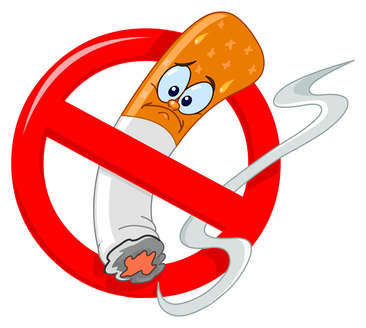 